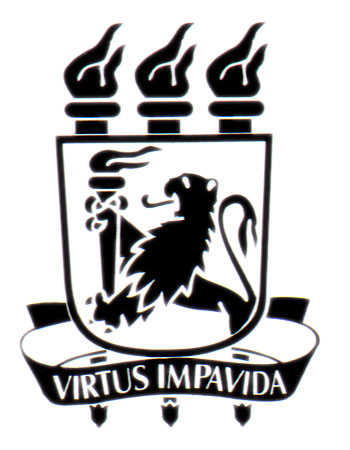 REQUERIMENTOIlmo Sr.Coordenador da Pós-graduação em Matemática da UFPEEu, _______________________________________________________, CPF: ________________________________, venho solicitar de V.S.ª :01 (    ) Matrícula em disciplina(s) do Mestrado (discriminar no verso)02 (    ) Matrícula em disciplina(s) do Doutorado (discriminar no verso)03 (    ) Matrícula em Trabalho de Dissertação (plano em anexo)04 (    ) Inscrição em Trabalho de Tese (plano em anexo)05 (    )  Declaração de que é aluno regular ( Mestrado[   ]    Doutorado [   ])06 (    )  Declaração das disciplinas cursadas ( Mestrado[   ]    Doutorado [   ])07 (    )  Declaração de frequência (mês no verso)08 (    )  Declaração das disciplinas que se encontra matriculado com horário09 (    )  Declaração de conclusão de créditos10 (    )  Declaração de que se encontra em trabalho de dissertação / tese11 (    )  Histórico Completo12 (    )  Certificado de conclusão do Mestrado13 (    )  Certificado de conclusão do Doutorado14 (    )  Cancelamento de matrícula na(s) disciplina(s) (discriminar no verso)15 (    )  Trancamento de Curso (exposição de motivos e período proposto,               discriminar no verso16 (    )  Reconhecimento de disciplina(s) (documentação em anexo)17 (    )  Participação na Cerimônia de Colação de Grau (documentação anexa e               discriminada no verso)18 (    )   Solicitação de Expedição de Diploma (documentação anexa e               discriminada no verso)19 (    )   Outros (discriminar no verso)Nestes Termos      Pede Deferimento.                                              Recife, ____de ______________ de ______.                    Assinatura do RequerenteOBSERVAÇÕES------------------------------------------------------------------------------------------------------------------------------------------------------------------------------------------------------------------------------------------------------------------------------------------------------------------------------------------------------------------------------------------------------------------------------------------------------------------------------------------------------------------------------------------------------------------------------------------------------------DESPACHO DA :  CPG (     )        COLEGIADO  (       )         COORDENAÇÃO (      )------------------------------------------------------------------------------------------------------------------------------------------------------------------------------------------------------------------------------------------------------------------------------------------------------------------------------------------------------------------------------------------------------------------------------------------------------------------------------------------------------------------------------------------------------------------------------------------------------------RELAÇÃO DOS DOCUMENTOS EM ANEXO:------------------------------------------------------------------------------------------------------------------------------------------------------------------------------------------------------------------------------------------------------------------------------------------------------------------------------------------------------------------------------------------------------------------------------------------------------------------------------------------------------------------------------------------------------------------------------------------------------------